8 КЛАСС	КЛАССНЫЙ РУКОВОДИТЕЛЬ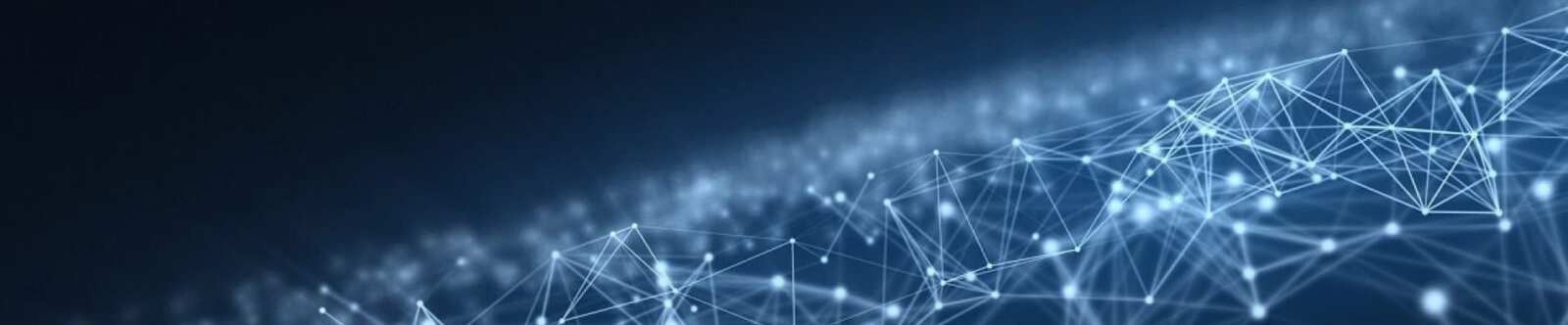 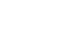 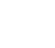 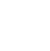 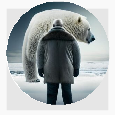 Школа здоровья — классный часОт Глеб Беломедведев АВГ 3, 2023	 #видео, #вредные привычки, #здоровье, #ЗОЖ, #кроссворд, #пазлы,#питание, #презентация, #ребус, #спорт, #тесты, #технологическая карта  Время прочтения: 14 минут(ы)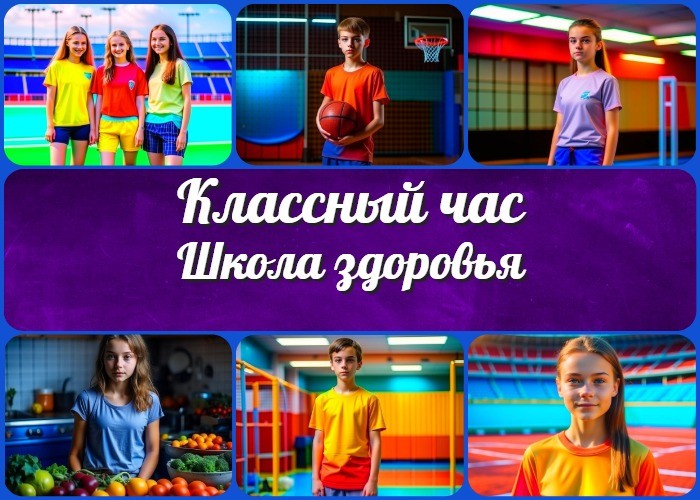 «Школа здоровья» — классный час ВступлениеВыберите похожие названияБеседа с учениками «Мое здоровье»Спортивное мероприятие «Наше здоровье – в наших руках»«ЗОЖ — это здорово!»Разработка занятия «Мой организм — в моих руках»«Мы — за здоровый образ жизни» — спортивные активности в школе Профилактическое мероприятие «Формула здоровья»Возраст детей13-14 летКласс8 классДата проведения(указать дату проведения)Тип мероприятияКлассный часЦелиСформировать понимание важности правильного образа жизни для личного благополучия и успеха.Ознакомить учащихся с основными принципами правильного питания и физической активности.Способствовать развитию навыков саморегуляции и ответственного отношения к собственному организму.ЗадачиПознакомить учащихся с основами физиологии и важностью ЗОЖ для подростков.Обсудить проблемы неправильного распорядка существования и их последствия. Поделиться опытом и примерами успешной практики в поддержании здоровья.Провести практические активности, способствующие формированию ЗОЖ.Форма организации классного часаИнтерактивное взаимодействие, работа в группах и обсуждение.Приемы, методы, технологии обученияИнтерактивные игры, презентация, дискуссия, практические задания, анализ ситуаций.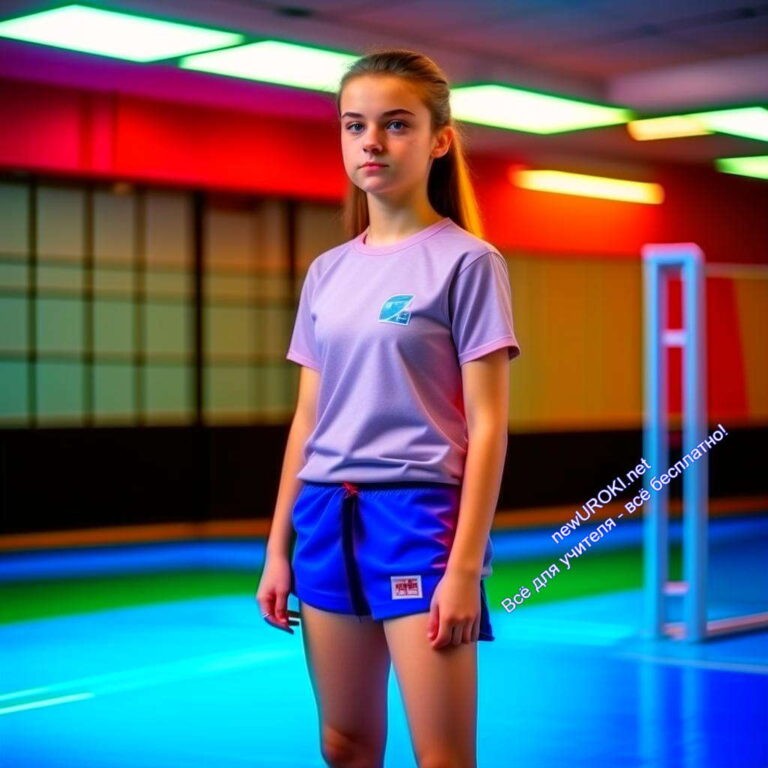 Прогнозируемый результатУчащиеся получат знания о важности правильного образа жизни и приобретут навыки для принятия ответственных решений в отношении своего физического состояния.Предварительная работаПодготовить презентацию, разделить учащихся на группы для работы в малых коллективах.Оборудование и оформление классаПроектор, экран,листы бумаги, фломастеры.Ход занятия / Ход мероприятияОрганизационный моментПриветствие учащихсяИллюстративное фото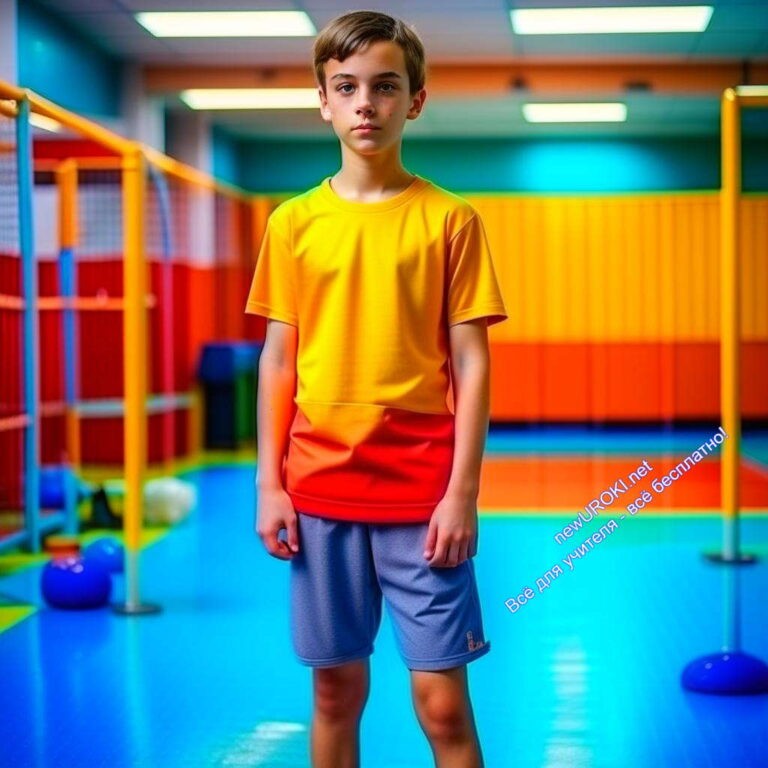 Добрый день, дорогие ученики 8 класса! Рада приветствовать вас на нашем классном часе «Школа здоровья»! Сегодня у нас особый урок, который поможет вам лучше понять, как важно заботиться о своем организме. Наши активности сегодня будут необычными и интересными, так что держитесь крепче!Актуализация усвоенных знанийДавайте начнем с актуализации ваших знаний. Кто из вас помнит, что мы обсуждали на предыдущем занятии по теме «Твоя профессия»? Поднимите руки. Великолепно!Позвольте нам обновить ваши знания на эту тему. Напомним основные моменты и свяжем их с нашей сегодняшней темой «Школа здоровья». Посмотрим, каким образом ваше состояние может влиять на выбор и успешную реализацию профессии.Вступительное слово классного руководителя (сообщение темы)Иллюстративное фотоМы все стремимся к успеху и счастью, но для достижения этих целей необходимо обращать внимание на свое состояние. Сегодня мы поговорим о том, как здоровый порядок жизни способствует личному благополучию и помогает нам успешно реализовывать свои планы. Давайте вместе узнаем, какими простыми шагами можно поддерживать свой организм и быть на пути к успеху!Основная частьЗдоровье подростков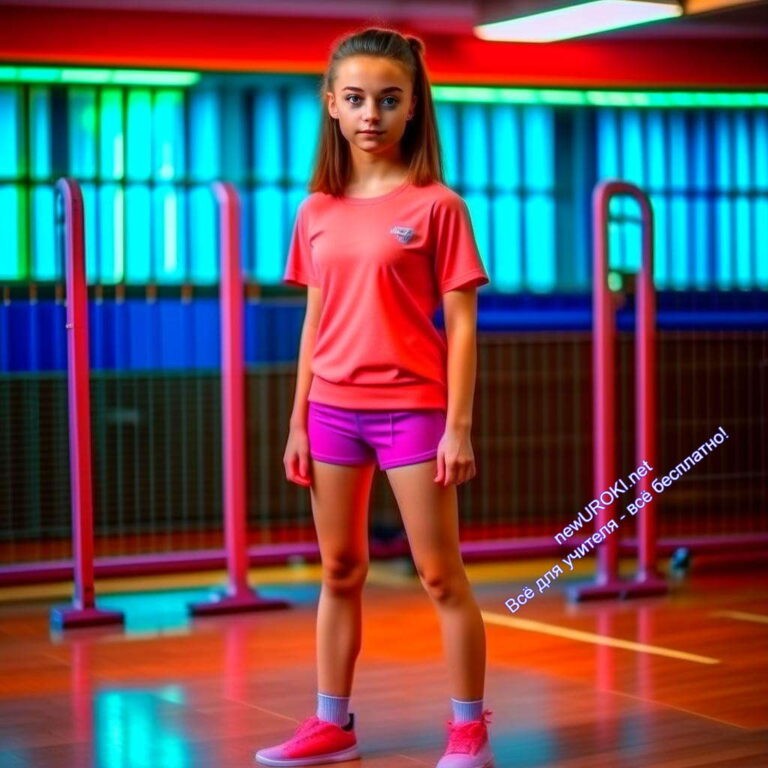 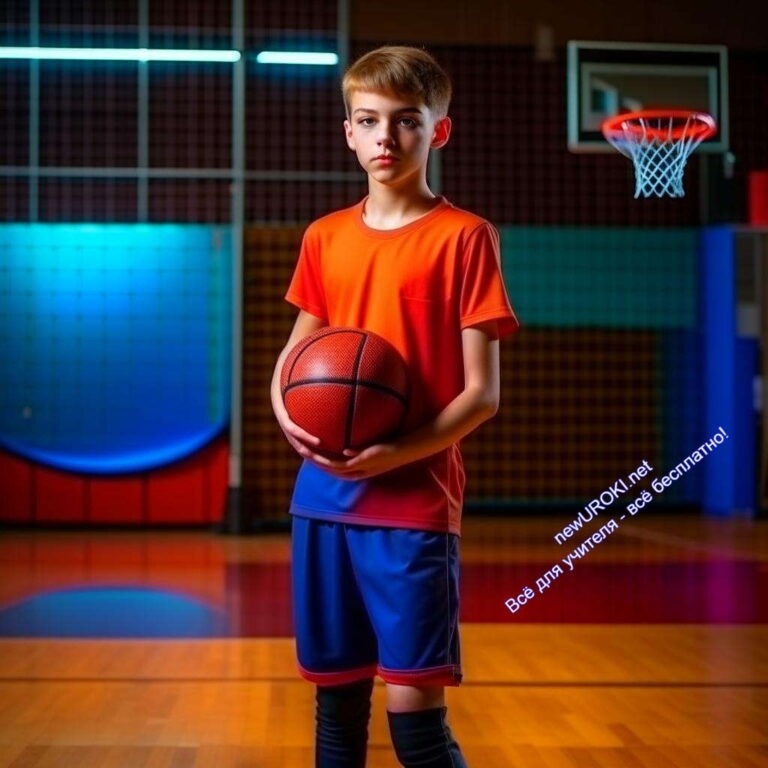 Иллюстративное фотоДрузья, давайте начнем с понимания, что подростковый возраст — это время, когда наш организм проходит особые изменения. Мы активно растем и развиваемся, а это требует особенного внимания к своему телу и организму. Подростковый период — это также время, когда нам важно развивать навыки самоуправления и саморегуляции, чтобы лучше справляться с жизненными вызовами.Проблемы нездорового образа жизниНо, к сожалению, не всегда наш образ жизни способствует нашему благополучию. Неправильное питание, сидячая учеба и работа, вредные привычки — все это может негативно повлиять на наш организм. Мы рискуем столкнуться с различными проблемами, такими как ухудшение спортивной формы, проблемы с сном, ухудшение настроения и даже учебные трудности. Важно понимать, что все вредные привычки несут реальные последствия, которые могут повлиять на наше будущее.Иллюстративное фото(Проведем дискуссию в группах)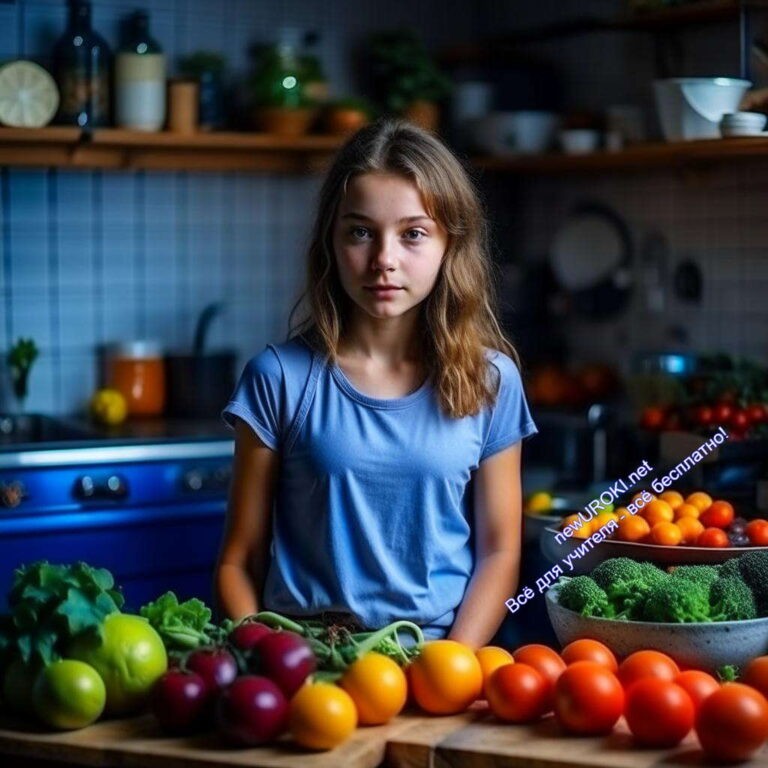 Вопросы для дискуссииКакие причины могут привести к нездоровому образу жизни?Какие последствия вредных привычек вы можете наблюдать у себя или своих сверстников?Как негативно влияют вредные привычки на наше физическое и психическое состояние?Какие проблемы могут возникнуть из-за недостатка спортивной активности?Как правильная еда может помочь предотвратить проблемы?Какие изменения в свой график вы можете внести, чтобы стать более бодрым и энергичным?Почему взаимодействие с окружающей средой влияет на наше состояние?Каковы преимущества выбора правильного питания и занятий спортом и как они может повлиять на нашу будущность?Эти вопросы помогут учащимся задуматься о том, что означает нездоровый образ жизни и какие изменения они могут внести в свой ежедневный график, чтобы стать более здоровыми и счастливыми.Правильное питаниеИллюстративное фотоОдин из ключевых аспектов ЗОЖ — это правильное питание. Наш организм нуждается в разнообразных питательных веществах, чтобы функционировать в полную силу.Витамины, минералы, белки, жиры, углеводы — каждый из этих элементов играетважную роль в нашем рационе. Важно уметь выбирать правильные продукты и следить за режимом питания. Давайте сегодня поговорим о том, как составить своё меню и какие полезные продукты стоит включить в свой ежедневный рацион.Игра «Составь свой идеальный обед»На этом этапе нашего классного часа мы проведем интересную и познавательную игру под названием «Составь свой идеальный обед». Все мы знаем, что правильное питание — основа ЗОЖ, и важно знать, как правильно составлять свой рацион.Для этой игры мы разделимся на группы. Каждая группа получит набор разнообразных продуктов, представляющих различные категории питательных веществ. Задача каждой группы — с помощью предоставленных продуктов составить идеальный обед, который бы обеспечивал все необходимые витамины, минералы и белки.Перед началом игры, давайте быстро освежим наши знания о различных категориях питательных веществ, чтобы лучше понимать, какие продукты важно включить в свой обед.Группы получат фотографии разных продуктов, которые можно сочетать для составления сбалансированного обеда. Например, овощи и фрукты обеспечат организм необходимыми витаминами и минералами, а белковые продукты — помогут восстановить и укрепить мышцы.Участники каждой группы должны обосновать свой выбор продуктов, рассказать, какие полезные свойства у каждого из них и почему их комбинация считается идеальной для обеда. После того, как каждая группа представит свой идеальный обед, мы обсудим их выбор и подведем итоги, выявив, какие продукты чаще всего включаются в здоровый рацион.Физическая активность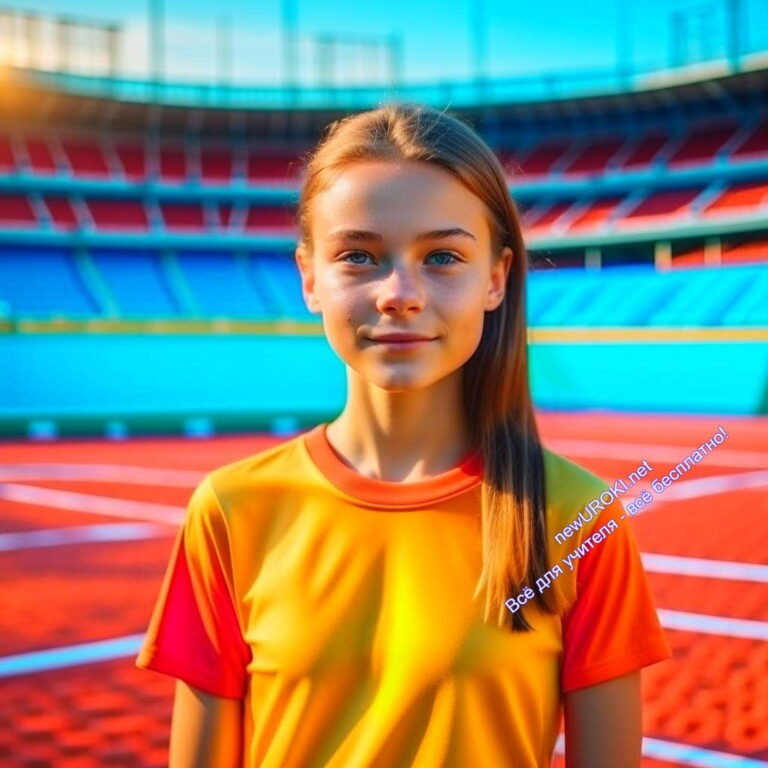 Иллюстративное фотоНашему организму необходимо движение! Физическая активность помогает нам быть более энергичными, улучшает настроение и снижает стресс. Помимо этого, спорт и спортивные упражнения укрепляют нашу фигуру и помогают нам лучше справляться с повседневными задачами. Важно выбрать такой вид активности, который приносит радость, чтобы вы с удовольствием занимались им регулярно. Давайте сегодня проведем небольшую разминку и обсудим, какую активность вы предпочитаете.Физические упражнения в классеДля проведения нашего мини-фитнеса в классе, мы выбрали несколько простых и эффективных упражнений, которые помогут нам размяться и поддержать активность нашего тела.Солнечное приветствие:Встаньте прямо, сведите ладони перед грудью в молитвенный жест. Разведите руки в стороны и поднимите их вверх, согнувшись в талии. Затем опустите руки вперед, коснитесь пола и вернитесь в исходное положение. Повторите упражнение 5-7 раз, выполняя плавные движения.Скручивания:Сядьте на стул, ноги слегка согните в коленях и поднимите немного вверх. Сведите руки перед грудью. Медленно поворачивайте туловище влево и вправо, стараясь коснуться правым локтем левого колена и наоборот. Повторите упражнение 10-12 раз для каждой стороны.Махи ногами:Встаньте прямо, опираясь о стул для поддержки равновесия. Поднимайте правую ногувперед, а затем медленно опускайте. Повторите упражнение 10-12 раз для каждой ноги.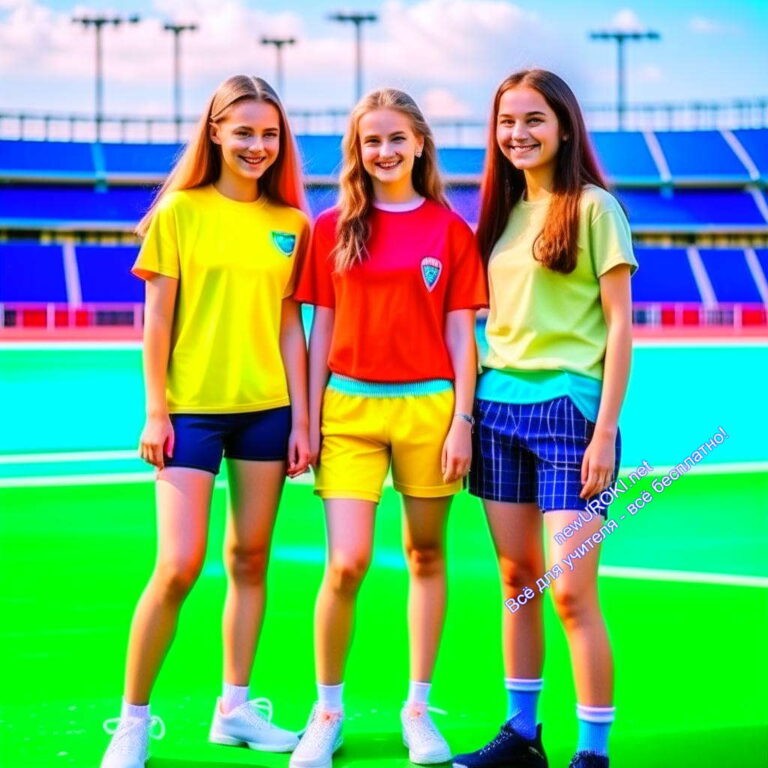 Подъемы на носки:Встаньте прямо, поставив ноги на ширине плеч. Поднимайтесь на носки, затем опускайтесь на пятки. Повторите упражнение 15-20 раз.Правила «мини-фитнеса»Постоянно следите за своим дыханием: дышите ровно и глубоко, не задерживайте дыхание.Не делайте резких движений, старайтесь выполнять упражнения плавно и контролируемо.Не забывайте о правильной осанке: держите спину прямо, не нагибайтесь и не сгибайтесь излишне.Если у вас возникнут какие-либо неприятные ощущения или боли, прекратите упражнение и обратитесь за помощью к классному руководителю или другому учительскому персоналу.Не забывайте об увлажнении: принесите бутылку воды, чтобы пить во время перерывов между упражнениями.РефлексияИллюстративное фотоДрузья, мы провели познавательное занятие на тему «Школа здоровья». Что вы запомнили из нашего урока? Какие новые знания и навыки вы усвоили? Поделитесь своими мыслями и впечатлениями.Подведение итогов занятияПодытожим важные моменты мероприятия и призываем каждого учащегося обратить внимание на свое физическое состояние и стремиться к правильному образу жизни. Отметим усилия учеников во время мероприятия и подбадриваем их продолжать работать над своим телом и успехом.ЗаключениеБлагодарим учащихся за участие и активность на классном часе. Призываем поддерживать ЗОЖ и помнить, что наше здоровье — в наших руках! Желаем всем успехов во всех начинаниях на протяжении всей жизни!Технологическая картаСкачать бесплатно технологическую карту классного часа в 8 классе по теме: «Школа здоровья»КричалкиАлександр Макарычев https://stihi.ru/2015/07/27/659 трезвым родился — трезвым живи!трезвые предки — здоровые детки! трезвый отец — счастливый юнец! трезвость отца — пример для мальца трезвость – сила, алкоголь — могила! трезвым девушкам — трезвых парней! трезвым парням — трезвых девушек!кто не курит табачок, тот хороший мужичок!трезвый город громче крикни, за здоровый образ жизни! главную истину в жизни пойми:трезвым родился — трезвым живи! трезвой России — трезвая власть! слава Руси!слава предкам, слава роду — слава русскому народу!Кроссворд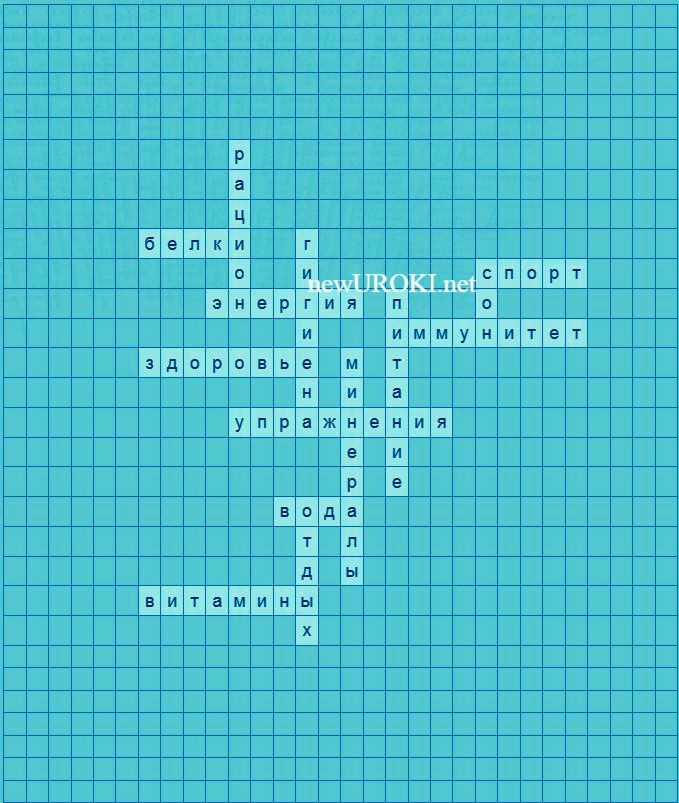 КроссвордСкачать бесплатно кроссворд на классный час в 8 классе по теме: «Школа здоровья» в формате WORDТестыЧто помогает поддерживать наше тело в хорошей форме и обеспечивает нам энергию?Здоровый образ жизниРабота за компьютеромПравильное питаниеОтвет: c) Правильное питаниеКакая физическая деятельность способствует укреплению мышц и суставов?Чтение книгФизические упражненияПрогулки на свежем воздухеОтвет: b) Физические упражненияЧто необходимо соблюдать для поддержания чистоты и бодрости тела?ГигиенуПравильный рационСпортивную активностьОтвет: a) ГигиенуЧто обеспечивает наш организм необходимыми витаминами и минералами?Здоровый сонЕдаОтдыхОтвет: b) ЕдаКакая группа питательных веществ является основой для строения клеток и тканей нашего тела?БелкиЖирыУглеводыОтвет: a) БелкиЧто способствует укреплению иммунитета и борьбе с болезнями?ЗОЖМинералыСладостиОтвет: a) ЗОЖЧто помогает нам быть более энергичными и веселыми?Сидение на местеСпортивные упражненияПросмотр телевизораОтвет: b) Спортивные упражненияЧто следует делать после физической и умственной нагрузки для восстановления сил?Отдыхать и спатьПринимать витаминыПить больше газировкиОтвет: a) Отдыхать и спатьКакая проблема может возникнуть при нездоровом образе существования и неправильном питании?Улучшение настроенияПроблемы со зрениемПовышение иммунитетаОтвет: b) Проблемы со зрениемЧто является ключевым элементом для достижения успеха и счастья в жизни?ЗдоровьеУдачаДеньгиОтвет: a) ЗдоровьеПазлыРебусПазлы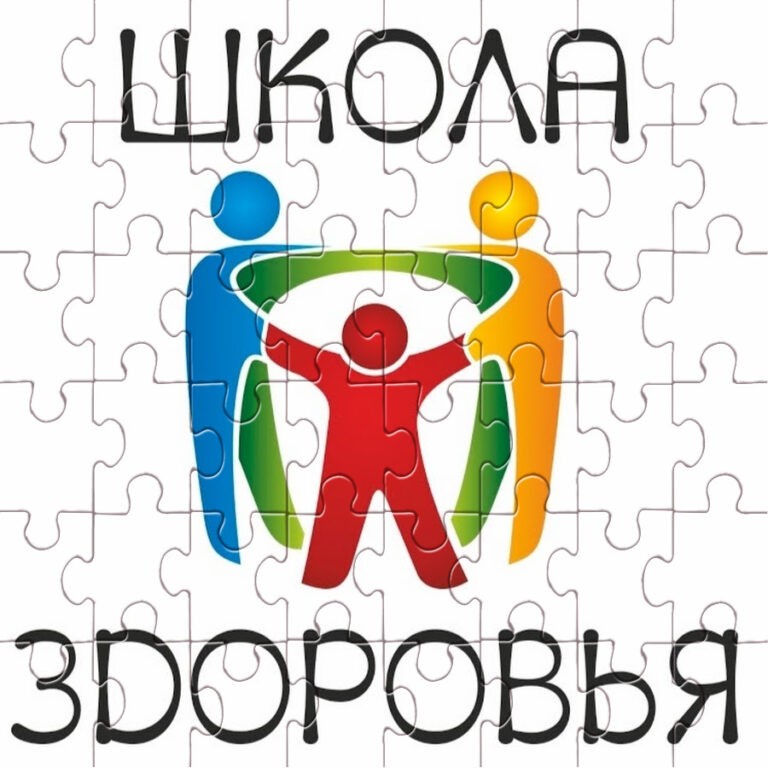 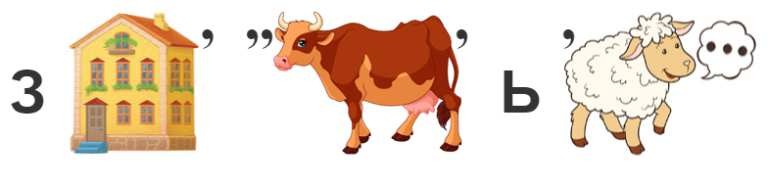 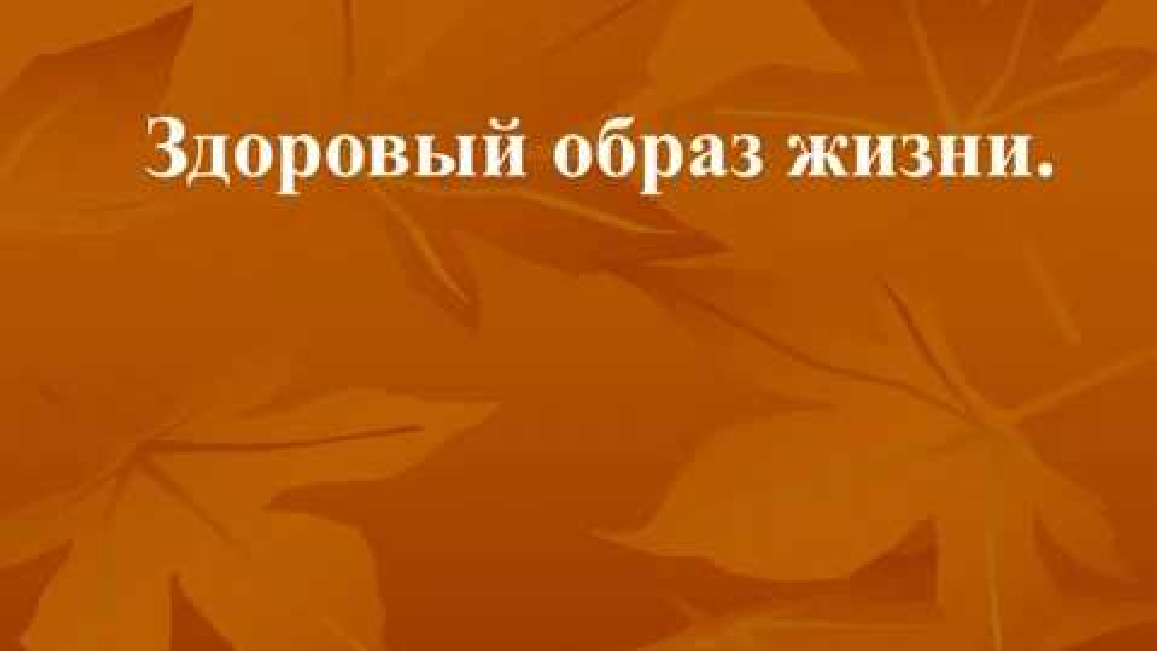 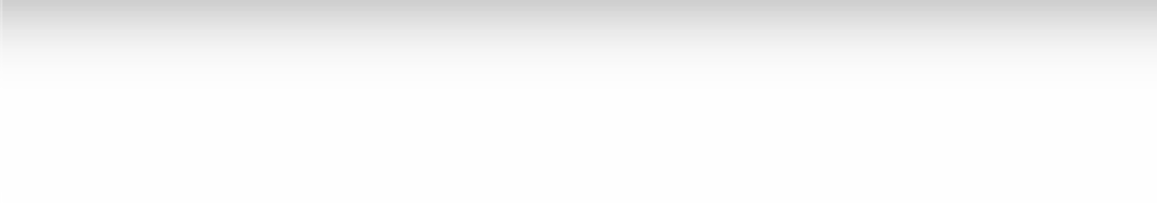 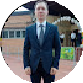 РебусСмотреть видео по темеПрезентацияСкачать бесплатно презентацию на классный час: «Школа здоровья» в формате PowerPoint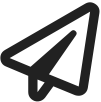 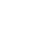 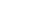 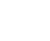 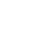 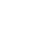 Список источников и использованной литературы«Здоровый образ жизни для подростков: Практическое руководство» / Трубицина О.А., Егорова Т.В., Сидоров С.Н. / Издательство «Мир» / Москва / 2004 год / 160 страниц.«Физическая активность и физкультура для школьников» / Коллектив авторов под редакцией Николаева В.И. / Издательство «Проф-пресс» / Санкт-Петербург / 2002 год / 128 страниц.«Правильное питание для молодежи» / Семенова А.Н. / Издательство «Урал» / Екатеринбург / 2006 год / 96 страниц.«Здоровье подростка: Практическое руководство для родителей и учителей» / Григорьева Т.М. / Издательство «Знание» / Нижний Новгород / 2003 год / 144 страницы.«Молодежь и спорт: Теория и практика» / Коллектив авторов под редакцией Смирнова В.А. / Издательство «Росмолодежь» / Москва / 2001 год / 208 страниц. Слова ассоциации (тезаурус) к уроку: больница, тело, медицина, зарядка, богатырь, курение, пьянство, перемена, портфель, звонок При использовании этого материала в Интернете (сайты, соц.сети, группы и т.д.) требуется обязательная прямая ссылка на сайт newUROKI.net. Читайте "Условия использования материалов сайта"Культура поведения в школе —классный час 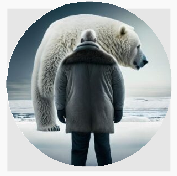 Культура поведения в школе — клас ный час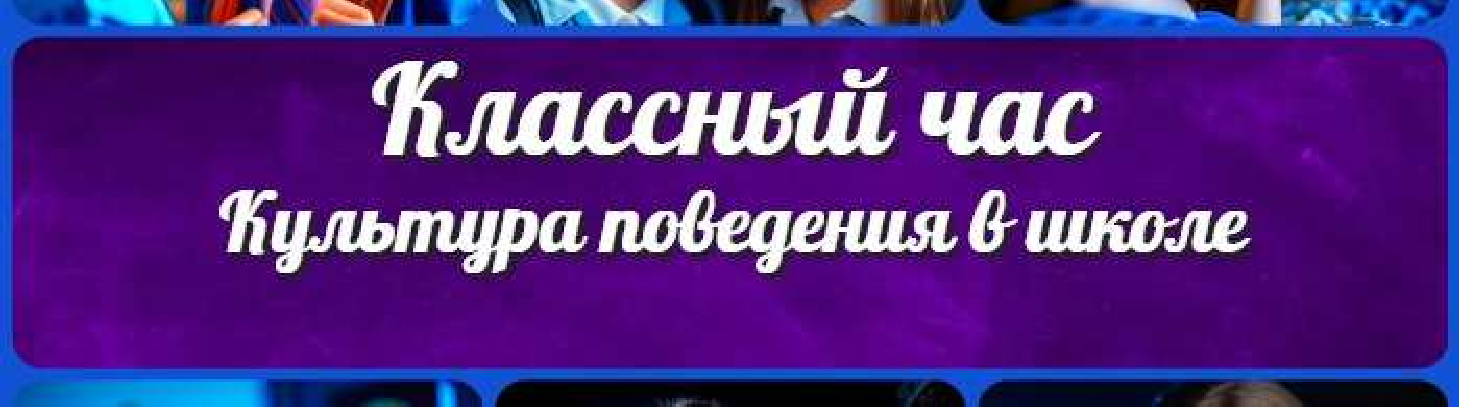 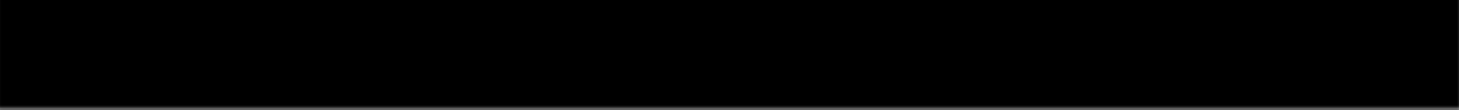 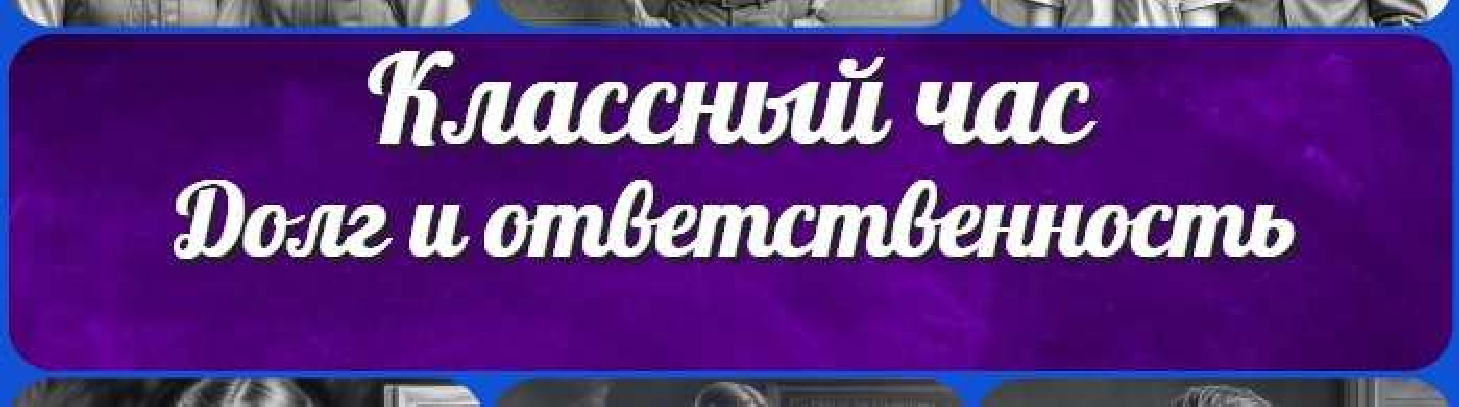 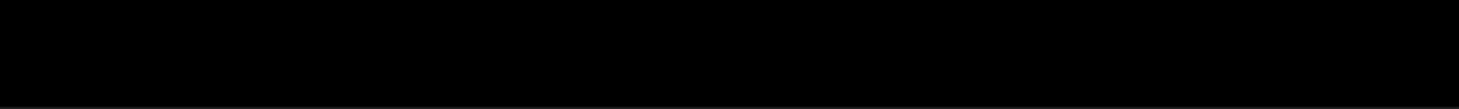 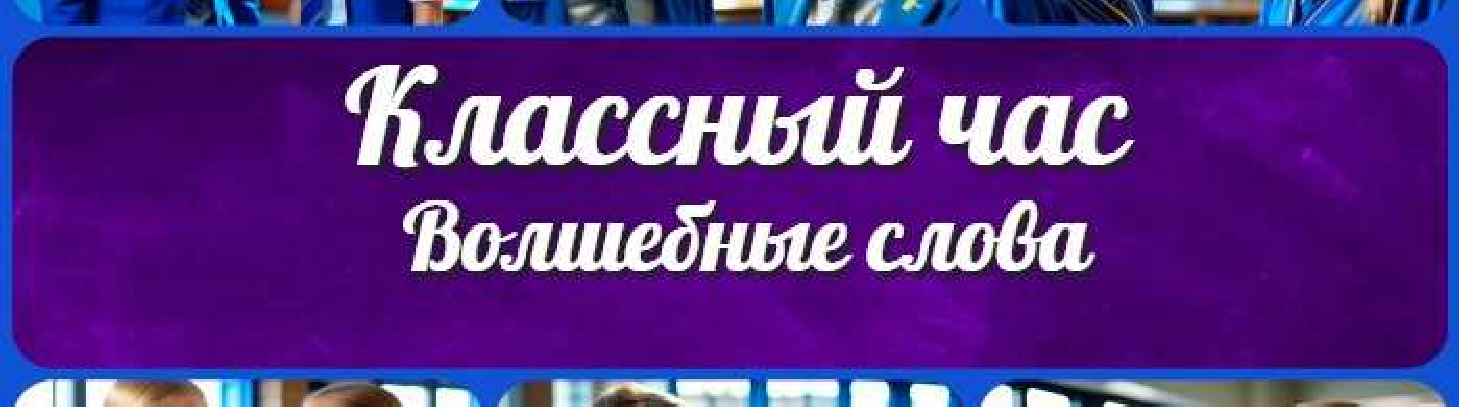 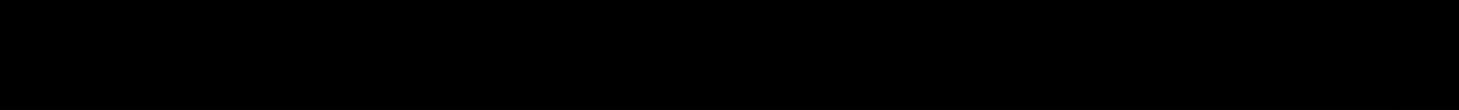 Волшебные слова — клас ный часКОНСПЕКТЫ УРОКОВКонспекты уроков для учителя АлгебраАнглийский язык Астрономия Библиотека БиологияГеография 5 класскласскласскласскласскласс ГеометрияДиректору и завучу школы ИЗОИнформатика ИсторияКлассный руководителькласскласскласскласскласскласскласс Математика Музыка Начальная школа ОБЖОбществознание Право ПсихологияРусская литература Русский язык Технология (Труды) Физика ФизкультураХимия Экология ЭкономикаКопилка учителяСценарии школьных праздников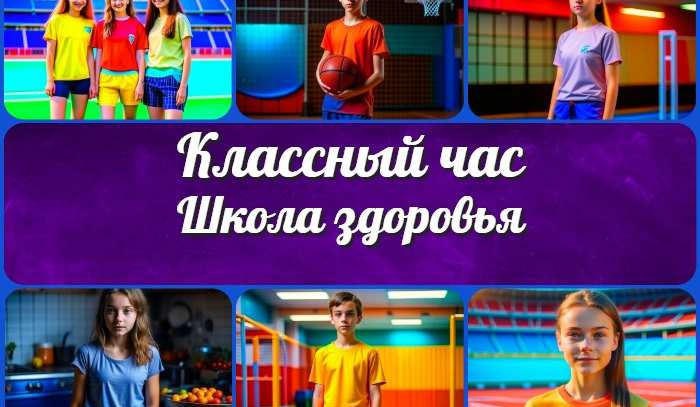 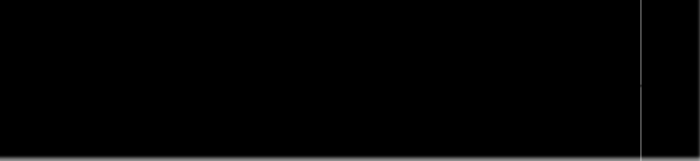 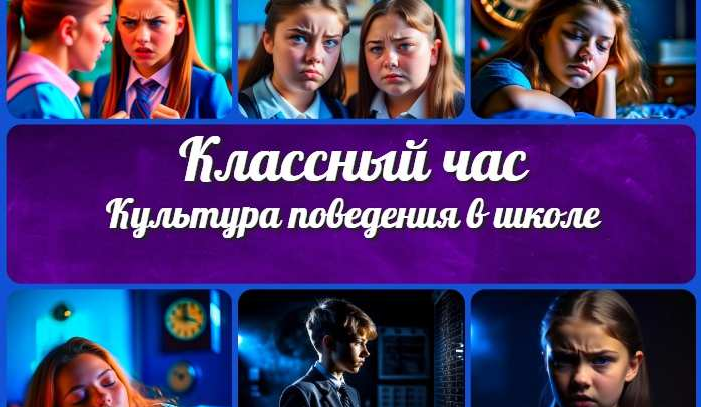 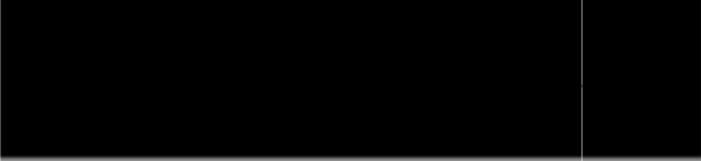 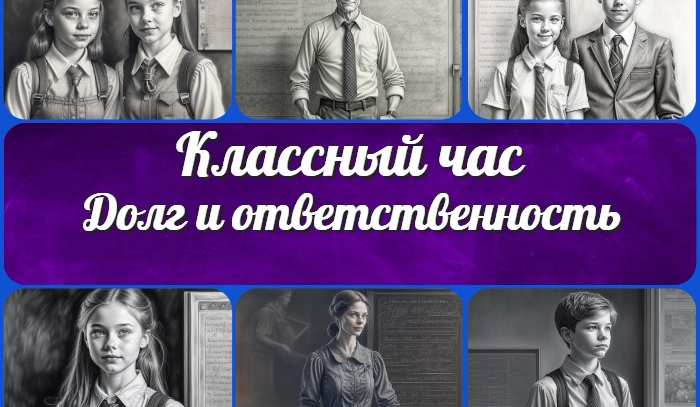 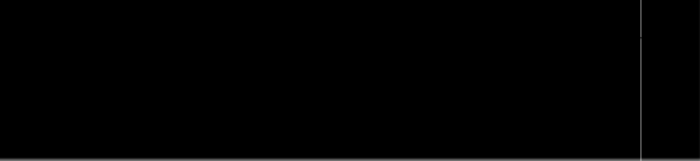 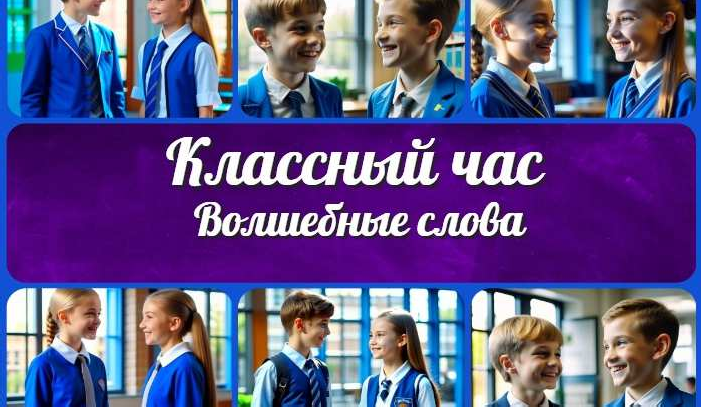 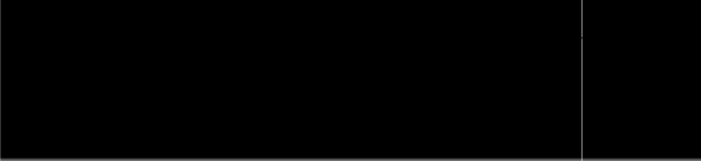 Новые УРОКИНовый сайт от проекта UROKI.NET. Конспекты уроков, классные часы, сценарии школьных праздников. Всё для учителя - всё бесплатно!Главная	О сайте	Политика конфиденциальности	Условия использования материалов сайтаДобро пожаловать на сайт "Новые уроки" - newUROKI.net, специально созданный для вас, уважаемые учителя, преподаватели, классные руководители, завучи и директора школ! Наш лозунг "Всё для учителя - всё бесплатно!" остается неизменным почти 20 лет! Добавляйте в закладки наш сайт и получите доступ к методической библиотеке конспектов уроков, классных часов, сценариев школьных праздников, разработок, планирования, технологических карт и презентаций. Вместе мы сделаем вашу работу еще более интересной и успешной! Дата открытия: 13.06.2023